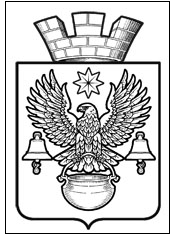 ПОСТАНОВЛЕНИЕАДМИНИСТРАЦИИ КОТЕЛЬНИКОВСКОГО ГОРОДСКОГО ПОСЕЛЕНИЯ                          КОТЕЛЬНИКОВСКОГО МУНИЦИПАЛЬНОГО РАЙОНА                                   
                                              ВОЛГОГРАДСКОЙ ОБЛАСТИ26.03.2019 г.                                                                                 №250 О  внесении изменений в постановление администрации Котельниковского городского поселения Котельниковского муниципального района Волгоградской области №984 от 21.11.2017г. «Об утверждении административного регламента предоставления муниципальной услуги «Выдача разрешения на ввод объекта в эксплуатацию»На основании протеста прокуратуры Котельниковского района Волгоградской области от 20.01.2019 г. №70-66-2019, руководствуясь Градостроительным кодексом Российской Федерации, Федеральным законом от 03.08.2018 N 342-ФЗ "О внесении изменений в Градостроительный кодекс Российской Федерации и отдельные законодательные акты Российской Федерации", Федеральным закон от 27 июля 2010 г. N 210-ФЗ "Об организации предоставления государственных и муниципальных услуг", Федеральным законом от 06.10.2003 г. №131-ФЗ «Об общих принципах организации местного самоуправления в Российской Федерации», Уставом Котельниковского городского поселения,  администрация Котельниковского городского поселения  ПОСТАНОВЛЯЕТ:Внести в постановление администрации Котельниковского городского поселения  Котельниковского муниципального района Волгоградской области  №984 от 21.11.2017г. «Об утверждении административного регламента предоставления муниципальной услуги «Выдача разрешения на ввод объекта в эксплуатацию» следующие изменения:1.1. Абзац 7 пункта 2.9.2 административного регламента предоставления муниципальной услуги «Выдача разрешения на ввод объекта в эксплуатацию», утвержденного постановлением администрации Котельниковского городского поселения №984 от 21.11.2017 г. «Об утверждении административного регламента предоставления муниципальной услуги «Выдача разрешения на ввод объекта в эксплуатацию»«- невыполнение заявителем требования части 18 статьи 51 Градостроительного кодекса РФ»  исключить.2. Контроль за исполнением настоящего постановления оставляю за собой.3. Настоящее постановление вступает в силу со дня его подписания и подлежит обнародованию на официальном сайте администрации Котельниковского городского поселения.Глава Котельниковскогогородского поселения                                                                                      А.Л. Федоров    